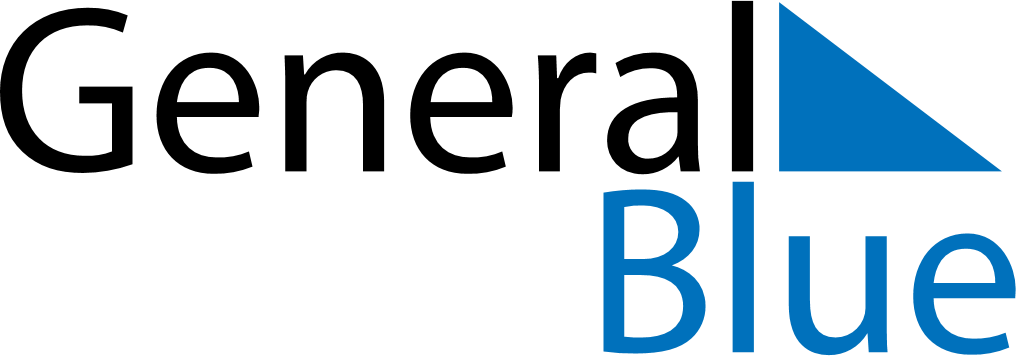 June 2024June 2024June 2024June 2024United KingdomUnited KingdomUnited KingdomMondayTuesdayWednesdayThursdayFridaySaturdaySaturdaySunday112345678891011121314151516Father’s Day17181920212222232425262728292930